Comparing and Ordering Numbers Behaviours/Strategies Comparing and Ordering Numbers Behaviours/Strategies Comparing and Ordering Numbers Behaviours/Strategies 1. Student orders numbers randomly.125  245  179“I just put down any card.”2. Student models with manipulatives.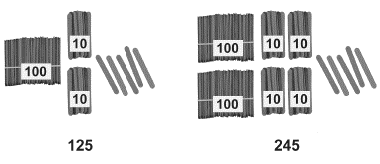 3. Student uses benchmark on hundred chart or number line.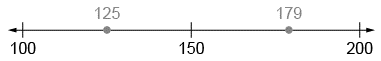 “I compared the numbers to 150.”Observations/DocumentationObservations/DocumentationObservations/Documentation4. Student visualizes hundred chart or 
number line.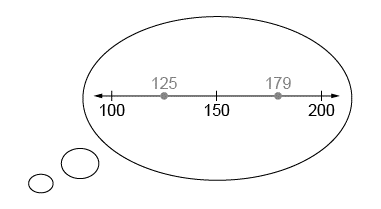 “I picture 179 farther to the right than 125.”5. Student compares numbers, digit by digit (with the same place value).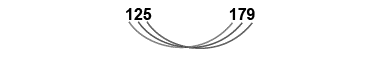 “Both start with 1, 2 is less than 7, and 5 is less than 9. So, 125 is less than 179.”6. Student orders three or more quantities (e.g., using early place-value, mental strategies).179  245  326“326 is greatest because 3 hundreds is more than both 2 hundreds and 1 hundred.”Observations/DocumentationObservations/DocumentationObservations/Documentation